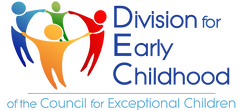 November 8, 2017Subdivision Leaders MeetingStates represented: Colorado, Illinois, Indiana, Iowa, Kentucky, Massachusetts, Minnesota, Ohio, Oregon, Texas, VirginiaPower to the Profession presented by Eva Horn, President, DEC Executive BoardFor general information check out the website: https://www.naeyc.org/our-work/initiatives/profession/overview For a summary of the decision cycles and drafted statements: https://www.naeyc.org/our-work/initiatives/profession/decision-cycles Key points for the initiative and DEC’s presence in the processPeggy is “at the table” for discussions while Eva and Ben are consultantsWhen surveys come out, the coordinators of the work are tracking from what organization comments are coming so it is important that DEC members are responding and participating in the surveys.  We want the larger group to see that DEC is invested.“Our unique role is to support all early educators to give the opportunity of a higher quality education to all children”The DEC Executive Office will always send email blasts about survey and comment periods.  The Membership Council will try to alert the Subdivision Leaders when this is occurring; then, Leaders can personalize and resend the emails encouraging their state membership to respond to the surveys/comment periods.Executive Office and Board UpdatesVOTE!  http://www.dec-sped.org/eb-elections Ends on December 1!Watch for the call for proposals for 2018 in Orlando.  The call should come out in November and be due in January.  FYI, we didn’t share this at the call but found out later that there will be an indicator if an applicant is a Subdivision Leader. If you indicate that you are a Leader, the conference planners will attempt to schedule your presentations/posters at times other than the designated Subdivision Leaders meeting time.Please engage in DEC “Office Hours” as this is a time that anyone can call in and chat with Peggy and key DEC leaders.There will be a Recommended Practices Pocket Guide product forthcoming.New monographs – both YEC (on its way) and RP http://bookstore.dec-sped.org/recommendedpracticesseries-s/1821.htm available.Conference Follow-UpDocument storage, sharing, and communication “landing” spot…watch for updates.  We are back to considering an Egnyte page where there will be information where all Leaders can access as well as individual state folders.  We will send any information we can prior to the January Leaders meeting but will take a few minutes in January to demonstrate how to use the page.Save the Dates!!!  Subdivision Leaders’ Meetings all at 4:30 eastern timeJanuary 24, 2018…focus of discussion on Advocacy presented by Kim Sopko and the Advocacy Team of the Policy and Advocacy CouncilMarch 14, 2018May 9, 2018